Colegio República Argentina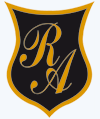 O’Carrol  # 850-   Fono 72- 2230332                    Rancagua                                      AUTOEVALUACIÓN DE EDUCACION FISICA  3 BASICOS  SEMANA 6 (DESDE EL 4 AL 8 DE MAYO)Si no puede imprimir , puede copiar las preguntas con la alternativa correcta, en su cuaderno.Selección múltiple:Con ayuda de tu apoderado lee atentamente cada pregunta y responde marcando con una X la letra de la alternativa correcta. Si no puedes imprimir,  escribe en tu cuaderno El título “Autoevaluación de Educación Física”, tu nombre y curso y el número de la pregunta con la letra de la alternativa que consideres correcta, ejemplo 1 a.( recuerda que al responder debes enviar por correo las respuestas )Observa muy bien las imágenes, las cuales muestran el trabajo físico de coordinación y equilibrio y luego responde las siguientes preguntas10.- ¿En cuál de las imágenes se está realizando actividad física de coordinación? Fundamente  tu respuesta. 11.-  ¿Qué habilidad se está trabajando preferentemente en la imagen 1? 12.- Nombra y dibuja otra actividad física que involucre el trabajo de equilibrio y coordinación , a la vez.Nombre:Curso:                                                                         Fecha : OA 1: Demostrar habilidades motrices básicas de locomoción y estabilidad a través de una variedad de juegos y actividades deportivas demostrando disposición a mejorar su condición física. OA 9: Demostrar hábitos de higiene.1.- ¿En cuál de las siguientes actividades utilizas tus brazos?A) lanzando el balón B) acostada en una camaC) trotando 2.- ¿En cuál de las siguientes actividades físicas desarrollas el  equilibrio? A) Correr por un túnelB) Trepar un árbolC) caminar sobre una banca3.- ¿Qué habilidad motriz se puede observar en la imagen?A) DesplazamientoB) EquilibrioC) Gatear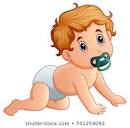 4.- ¿Qué se entiende por correr?A) arrastrarse por el suelo B ) arrodillarsec) Desplazarse a paso rápido5.-¿En qué actividad deportiva ocupamos la mayor parte de nuestro cuerpo? A) saltandoB) nadandoC)Patinando6.- ¿Cuál de las siguientes acciones corresponde a un hábito de higiene?A) Lavarse los dientesB) Jugar con barroC)  Dormirse temprano 7.- ¿En cuál de las siguientes actividades  utilizas tus habilidades motoras básicas?A) DormirB) Ver televisiónC) BailandoD) Ninguna de las anteriores 8.- ¿Qué habilidad motriz se puede observar en la imagen? 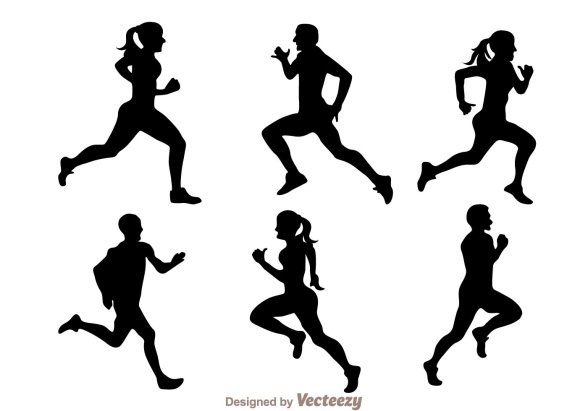 A) deporteB) saltarC) desplazamientoD) correrObserva la imagen y lego responde            Juan        Andrea         Pedro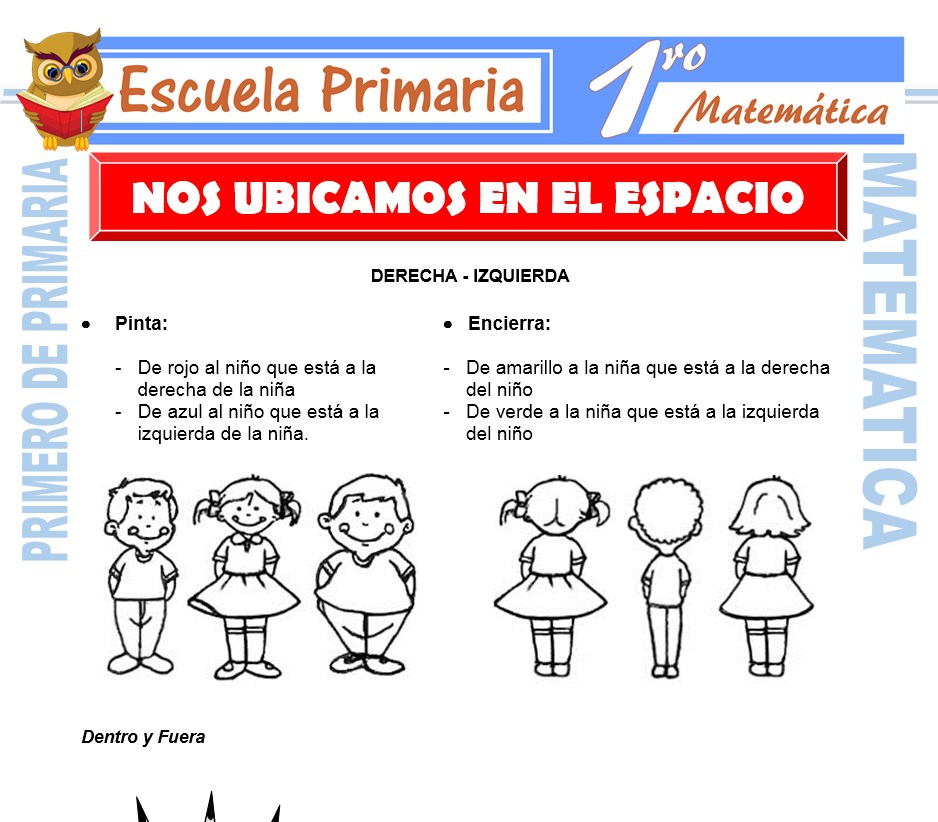 9. ¿Cuál de las siguientes alternativas es correcta?A) Pedro está a la derecha de Andrea B) Juan está a la derecha de AndreaC) Andrea está a la izquierda de PedroD) Juan está a la izquierda de AndreaImagen 1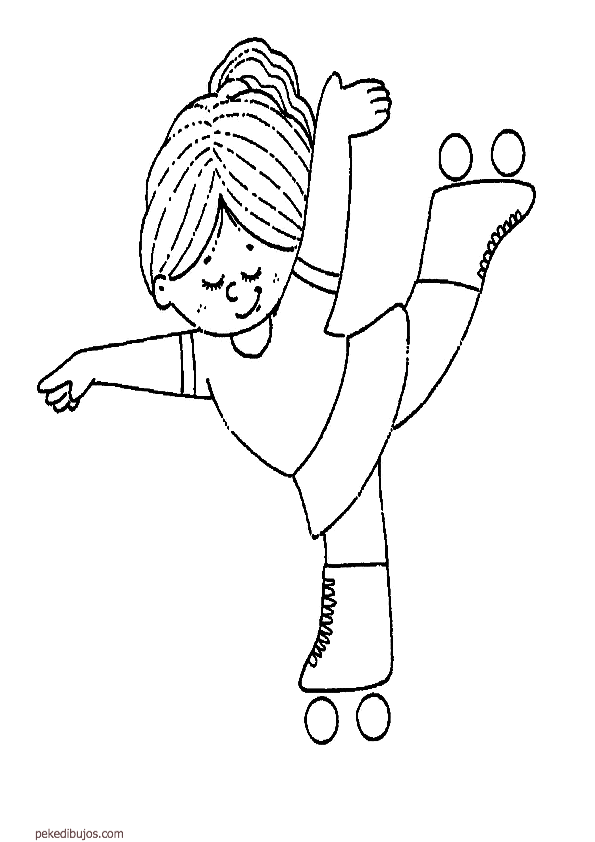 Imagen 2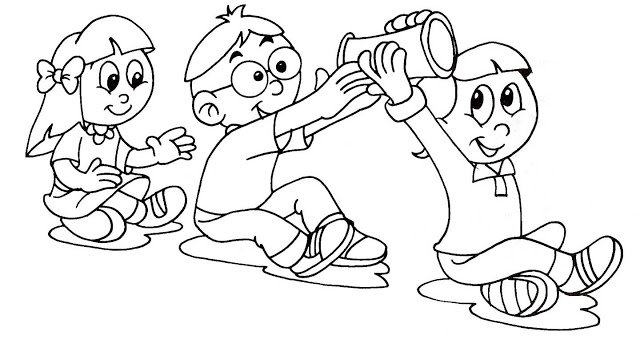 Imagen 3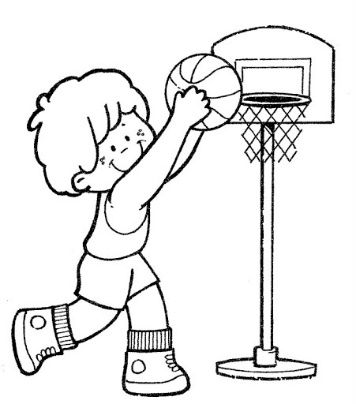 